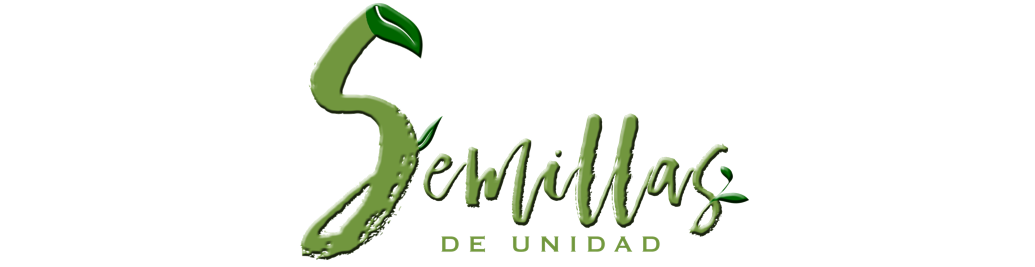 Semillas de Unidad UNC Tutor GuideThank you for your interest in being a tutor through Semillas de Unidad for the Fall 2021 semester! Tutoring will remain online while we plan the logistics of in-person tutoring for the Spring.Registration Form Fall 2021:https://go.unc.edu/semillastutorFALL 2021 TUTORING DATES: September 7th-December 1st*All tutor pairings will be sent out on or before Monday, September 6th. If you have any questions or concerns about your tutor pairing, please contact Denisse Burgos (semillasdeunidad21@gmail.com) *Two tutor orientation meetings will be held for registered tutors or people who are thinking about registering. These meetings will be on August 31st and September 1st at 7:00 PM on Zoom. Links will be send out via email to registered tutors and in the club GroupMe for unregistered members who would like to attend. Expectations for a UNC tutor with Semillas de Unidad:  Weekly hour-long Zoom tutoring sessions with a K-8 student Regular weekly communication with your student/student’s parent/guardian/caretaker Commitment to showing up to weekly tutoring sessions Courteous, gracious communication with both your student/student’s parent/guardian/caretaker Effectively curate and foster a healthy, inclusive learning environment What does tutoring look like through Semillas de Unidad? Contact your student/student’s parent/guardian/caretaker weekly with tutoring updates via text message, email, or both The contact information will be shared with you once tutoring starts! Maintain contact with student/student’s parent/guardian/caretaker throughout the school year Set up recurring Zoom meetings for your student to log on to each weekThe Zoom link can be a “scheduled” meeting, or simply the information for your own “personal” Zoom meeting! Assist your student with their academic needs, such as talking through practice problems, listening to them read aloud, showing them tutorial videos (BrainPOP), etc. Students will have their own academic needs that could fluctuate as the school year progresses – be flexible with each week’s needs! Utilize the annotation tools, screen sharing abilities, dual-screen (if applicable) features of Zoom to make tutoring more engaging! Get to know your student! Icebreakers, jokes, etc. are a great way to cultivate relationships! How do I become a tutor through Semillas de Unidad?1. Register by filling out the digital “Tutor Registration Form” 2. Complete a background check provided by Fiesta Cristiana at the orientation meeting on September 1st3. Contact your student’s parent/guardian/caretaker after receiving your tutor pairing4. Set up your tutoring Zoom meeting link and agree on a day and time for weekly sessions5. Start tutoring! Semillas de Unidad Questions & Answers 1. What is Semillas de Unidad? Semillas de Unidad (SdU) is a tutoring ministry run through Fiesta Cristiana, a church in Apex, NC. This program focuses on tutoring students K-8 on all academic related endeavors for Hispanic-Latino/a students. More information about the program can be found at http://www.encounteringeducation.com/. 2. What is “Semillas de Unidad at UNC Chapel Hill?” In December 2020, UNC Chapel Hill students started an official student organization in partnership with Fiesta Cristiana in order to establish a relationship with the program and build a volunteer base of UNC students. Since the club was founded, it has grown into a bilingual community of students who share an interest in engaging with the local Latinx community and learning about Hispanic language and culture. Semillas de Unidad at UNC focuses not only on the tutoring partnership with Fiesta Cristiana, but also works to fundraise for various causes and organizes events to provide volunteering and social opportunities to its members. Tutoring through Fiesta Cristiana is just one aspect of this club and you can be involved regardless of if you are a registered tutor. Heel Life Page: https://heellife.unc.edu/organization/seedsofunityGroupme: https://groupme.com/join_group/69869404/21c9ftWWInstagram: @uncsemillas3. Is Semillas de Unidad at UNC a religious organization?No, though we partner with Fiesta Cristiana for the tutoring aspect of this club, SdU at UNC is not affiliated with any religion. Anyone is welcome to join this club or become a registered tutor regardless of religious beliefs. 4. Do I need to speak Spanish in order to tutor? No, the ability to speak Spanish is NOT required! On certain occasions it can help with communications to the student’s parent/guardian/caretaker, but it is not necessary. All of the students speak English and all tutoring sessions can be done completely in English. 5. Who do I contact if I need assistance with tutoring? Denisse Burgos, Semillas de Unidad Coordinator semillasdeunidad21@gmail.com (787)594-9871